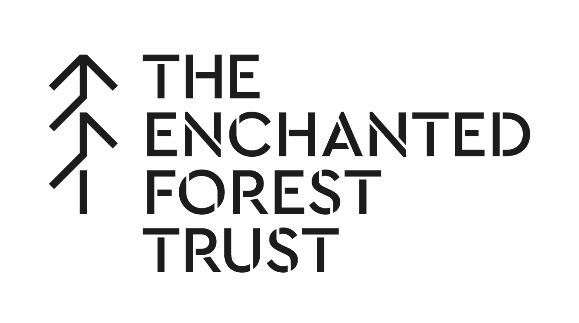 Community Fund Application Form(please print your details clearly)Completed applications should be returned, no later than 28th February 2020, to Allie Walker, either by email: community@enchantedforest.org.uk or c/o Walton Kilgour, 30 Bonnethill Road, Pitlochry, PH16 5BS Section 1: Contact DetailsSection 1: Contact DetailsSection 1: Contact DetailsYour nameName of organisationWebsite URLEmail addressTelephoneDaytime:Alternative:Correspondence address(inc postcode)Organisation address (if different from above)Section 2:  About your organisationSection 2:  About your organisationSection 2:  About your organisationAre you a registered charity?  If yes, please provide charity number.What are the main activities of your organisation/what service do you provide?Section 2: ContinuedSection 2: ContinuedSection 2: ContinuedSection 2: ContinuedPlease describe the project you are looking for the EFCT to fund.How will this project benefit the community?How much are you applying to EFCT for?How much does your project cost?How much does your project cost?When will the project take place?£££Will you be contributing any other funds/ undertaking local fund-raising to help meet the costs?  If so, please provide details.Declaration:  By submitting this application to the EFCT you certify that the information herein contained is correct and that, if you are awarded a grant, you will use it only for the purposes described above.  You understand that decisions made by the Trustees of the EFCT are final.Declaration:  By submitting this application to the EFCT you certify that the information herein contained is correct and that, if you are awarded a grant, you will use it only for the purposes described above.  You understand that decisions made by the Trustees of the EFCT are final.Declaration:  By submitting this application to the EFCT you certify that the information herein contained is correct and that, if you are awarded a grant, you will use it only for the purposes described above.  You understand that decisions made by the Trustees of the EFCT are final.Declaration:  By submitting this application to the EFCT you certify that the information herein contained is correct and that, if you are awarded a grant, you will use it only for the purposes described above.  You understand that decisions made by the Trustees of the EFCT are final.Signed:Signed:Date:Date: